LAPORAN KEUANGANPENELITIAN DASAR INTERDISIPLINER/PTTAHUN ANGGARAN 2020POLITISASI HADIS ERA PILPRES:FRAMING SEMANTIK HADIS-HADIS POLITIK PORTAL WWW.2019GANTIPRESIDEN.ORG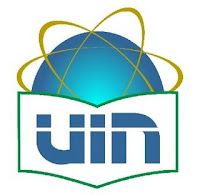 Peneliti Utama:Mugy Nugraha, M.S.I.NIP. 19840322 201503 1 003)PUSAT PENELITIAN DAN PENERBITAN (PUSLITPEN) LP2MUIN SYARIF HIDAYATULLAH JAKARTA2020